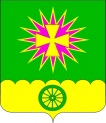 СОВЕТ НОВОВЕЛИЧКОВСКОГО СЕЛЬСКОГО ПОСЕЛЕНИЯДИНСКОГО РАЙОНАРЕШЕНИЕот 17.12.2021								         № 158-39/4станица НововеличковскаяОб установлении тарифов на дополнительные услуги, оказываемые МУП ЖКХ НововеличковскоеВ соответствии со статьей 17 Федерального закона от 06.10.2003                   № 131-ФЗ «Об общих принципах организации местного самоуправления в Российской Федерации», Федеральным законом от 30.12.2004 № 210-ФЗ               «Об основах регулирования тарифов организаций коммунального комплекса», Уставом Нововеличковского сельского поселения Динского района, Совет Нововеличковского сельского поселения Динского района                  р е ш и л:1. Утвердить тарифы на дополнительные услуги, оказываемые МУП ЖКХ «Нововеличковское» (прилагается).2. Решение Совета Нововеличковского сельского поселения Динского района от 22.07.2021 № 140-34/4 «Об установлении тарифов на дополнительные услуги, оказываемые МУП ЖКХ Нововеличковское» признать утратившими силу со дня вступления настоящего решения.3. Контроль за выполнением настоящего решения возложить на комиссию по вопросам ЖКХ и благоустройства Совета Нововеличковского сельского поселения Динского района (Пергунов).4. Настоящее решение вступает в силу после его официального опубликования.Председатель Совета Нововеличковского сельского поселенияДинского района                                                                                С.А.ЖуриковГлаваНововеличковского сельского поселенияДинского района                                                                                Г.М.КоваПРИЛОЖЕНИЕУТВЕРЖДЕНО
решением СоветаНововеличковского сельского
поселения Динского районаот 17.12.2021 г. № 158-39/4Калькуляция себестоимости услуг (работ)Эксплуатация трактора Беларус 82.1,часЭксплуатация трактора МТЗ -82 ,часЭксплуатация экскаватора ЭО-2202, часЭксплуатация ГАЗ 270500, часЭксплуатация ВАЗ 21099, часЭксплуатация трактора Т-25 (бочка)Услуги разнорабочего, часУслуги слесаря АВР, часПеречень дополнительных услуг и тарифов оказываемыхМУП ЖКХ НововеличковскоеУслуги баровой грунторезной машины (цепник)Эксплуатация трактора Беларус 82.1 (плуг с приплужником «ПНЛ 3-35»)вспашка стерниПримечание: вспашка 1 сотки составляет 270,00  руб.№ п/пНаименование затратРасчет, мес.Расчет, часСумма руб/час1ФОТ тракториста26925164,4163,752Отчисления от ФОТ30,2%49,453Затраты ГСМ6,553344,504Страховка 2819,4619731,435Транспортный налог81019730,416Итого прямых затрат559,547Общехозяйственные затраты45,03%251,968Итого затрат811,509Рентабельность15%121,7310Налог УСН15%18,2711Итого951,50№ п/пНаименование затратРасчет, мес.Расчет, часСумма руб/час1ФОТ тракториста26925164,4163,752Отчисления от ФОТ30,2%49,453Затраты ГСМ553265,004Страховка 2819,4619731,435Транспортный налог78019730,406Итого прямых затрат480,037Общехозяйственные затраты45,03%216,168Итого затрат696,199Рентабельность15%104,4410Налог УСН15%15,6711Итого816,30№ п/пНаименование затратРасчет, мес.Расчет, часСумма руб/час1ФОТ тракториста ЭО31965164,4194,432Отчисления от ФОТ30,2%58,723Затраты ГСМ7,553397,504Материальные затраты334,365Страховка 2273,7619731,156Транспортный налог87019730,417Итого прямых затрат986,518Общехозяйственные затраты45,03%444,269Итого затрат1430,7710Рентабельность15%214,6311Налог УСН15%32,2012Итого1677,60№ п/пНаименование затратРасчет, мес.Расчет, часСумма руб/час1ФОТ водителя легкового автомобиля26675164,4162,272Отчисления от ФОТ30,2%49,03Затраты ГСМ7,851397,804Страховка 3504,3619731,765Транспортный налог150019730,766Итого прямых затрат611,597Общехозяйственные затраты45,03%275,408Итого затрат886,999Рентабельность15%133,0610Налог УСН15%19,9511Итого1040,00№ п/пНаименование затратРасчет, мес.Расчет, часСумма руб/час1ФОТ водителя легкового автомобиля26748164,4162,702Отчисления от ФОТ30,2%49,143Затраты ГСМ451204,004Страховка 398319732,025Транспортный налог105019730,536Итого прямых затрат418,397Общехозяйственные затраты45,03188,408Итого затрат606,799Рентабельность15%91,0210Налог УСН15%13,6511Итого711,46№ п/пНаименование затратРасчет, мес.Расчет, часСумма руб/час1ФОТ тракториста26925164,4163,752Отчисления от ФОТ30,2%49,453Затраты ГСМ453212,004Страховка 1566,2619730,795Транспортный налог37519730,196Итого прямых затрат426,187Общехозяйственные затраты45,03%191,918Итого затрат618,099Рентабельность15%92,7110Налог УСН15%13,9011Итого724,70№ п/пНаименование затратРасчет, мес.Расчет, часСумма руб/час1ФОТ разнорабочего19215164,4116,952Отчисления от ФОТ30,2%35,323Итого прямых затрат152,274Общехозяйственные затраты45,03%68,578Итого затрат220,849Рентабельность15%33,1310Налог УСН15%4,9711Итого258,94№ п/пНаименование затратРасчет, мес.Расчет, часСумма руб/час1ФОТ слесаря АВР 3 разряда22660164,4137,922Отчисления от ФОТ30,2%41,653Итого прямых затрат179,574Общехозяйственные затраты45,03%80,868Итого затрат260,439Рентабельность15%39,0610Налог УСН15%5,8611Итого305,35№п/пНаименование услугиОбъемТариф(цена) руб.1Покос травы трактором Беларус 82.1 100м2225,002Эксплуатация ГАЗ 2705001 час1040,003Эксплуатация ВАЗ 210991 час711,464Эксплуатация Т-25 (Бочка)1 час724,705Эксплуатация Экскаватор ЭО 22021 час1677,606Эксплуатация трактора Беларус 82.11 час951,507Эксплуатация трактора МТЗ - 821 час816,308Услуги электрогазосварщика 1 час850,459Услуги слесаря АВР 1 час305,3510Услуги разнорабочего 1 час258,9411Вызов контролера (согласно регламента)разово	650,0012Услуги баровой  грунторезной машины (цепник) 1 м120,0013Эксплуатация трактора Беларус 82.1 (плуг с приплужником «ПНЛ 3-35) вспашка стерни1 сотка270,0014Вызов специалиста для определения объема работ (составления сметы)по прокладке водопроводаразово815,8515Работы по прокладке водопроводной трубыРасчет производится в индивидуальном порядке согласно калькуляцииРасчет производится в индивидуальном порядке согласно калькуляции16Работы по прокладке водопроводной трубы (с проколом)Расчет производится в индивидуальном порядке согласно калькуляцииРасчет производится в индивидуальном порядке согласно калькуляции№ п/пНаименование затратРасчет, мес.Расчет, часСумма руб/час1ФОТ тракториста 31965164,4194,432Отчисления от ФОТ30,2%58,723Затраты ГСМ9,853519,44Материальные затраты284,005Страховка 2819,4619731,436Транспортный налог87019730,417Итого прямых затрат1058,398Общехозяйственные затраты45,03%476,609Итого затрат1534,9910Рентабельность15%230,2511Налог УСН15%34,5412Итого1799,7813Рабочая скорость м/час1514Итого стоимость 1 м120,00№ п/пНаименование затратРасчет, мес.Расчет, часСумма руб/час1ФОТ тракториста 31965164,4194,432Отчисления от ФОТ30,2%58,723Затраты ГСМ9,853519,44Материальные затраты337,125Страховка 2819,4619731,436Транспортный налог87019730,417Итого прямых затрат1111,518Общехозяйственные затраты45,03%500,519Итого затрат1612,0210Рентабельность15%241,8011Налог УСН15%36,2712Итого1890,09